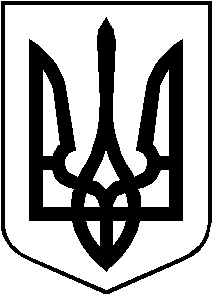 РОЖИЩЕНСЬКА МІСЬКА РАДАЛУЦЬКОГО РАЙОНУ ВОЛИНСЬКОЇ ОБЛАСТІвосьмого скликанняРІШЕННЯ16 грудня 2021 року                                                                                       № 14/27Про внесення змін до рішення сесії Рожищенської міської ради від 26 березня 2021 року № 6/55 «Про визначення переліку земельних ділянок та/або прав на них, які виставляються на земельні торги на території Рожищенської міської ради»Керуючись пунктом 34 статті 26 Закону України «Про місцеве самоврядування в Україні», статей 12, 124, 127, 128, 134 Земельного кодексу України, у зв’язку зі зверненням учасників бойових дій, враховуючи рекомендації постійної комісії з питань депутатської діяльності та етики, дотримання прав людини, законності та правопорядку, земельних відносин, екології, природокористування, охорони пам’яток та історичного середовища від 10.12.2021 № 16/20, міська радаВИРІШИЛА:1. Внести зміни до рішення сесії Рожищенської міської ради                  від 26 березня 2021 року за № 6/55 «Про визначення переліку земельних ділянок та/або прав на них, які виставляються на земельні торги на території Рожищенської міської ради», а саме: виключити з переліку земельних ділянок та/або прав на них, які виставляються на земельні торги на території Рожищенської міської ради земельну ділянку площею 11,2553га (кадастровий номер: 0724585200:01:002:0817).2. Контроль за виконанням даного рішення покласти на постійну з питань депутатської діяльності та етики, дотримання прав людини, законності та правопорядку, земельних відносин, екології, природокористування, охорони пам’яток та історичного середовища Рожищенської міської ради.Міський голова							Вячеслав ПОЛІЩУККудиньчук Катерина 21541